God is AlomtegenwoordigGebedstijd                                           Datum: (Kopieer dit blad voor elke deelneemster. Begin op tijd. Benodigde materialen: Bijbel, MIG-map, pen.)Lofprijzing – Prijs God voor wie Hij is, Zijn eigenschappen, Zijn naam, Zijn karakter.(A.u.b. nu geen gebedsonderwerpen of -verhoringen.)Eigenschap:	God is Alomtegenwoordig	Omschrijving: overal, op elk moment aanwezigBijbelgedeelte(n): Ps. 139:5-12	Jes.66:1, 2	Rom. 8:38, 39Gedachten: Belijdenis – Tijd voor stil gebedDankzegging – Dank God  voor dingen die Hij gedaan heeft. (A.u.b. geen vragen om gebed.)Voorbede – Maak groepjes van twee of drie, naar eigen inzicht.Voorbede voor eigen kinderen. (Leidster geeft bijbelgedeelte om te bidden voor deze week.)Bijbelgedeelte voor alle kinderen:  Laat   …   zijn/ haar  redding van God verwachten. U bent  zijn/ haar Rots, een veilige burcht, zodat hij/ zij niet hoeft te wankelen.    Ps.62:7Naam van je kind:   Specifiek Verzoek:Naam van het kind van je gebedspartner: Specifiek Verzoek:  Naam van het kind van je gebedspartner: Specifiek Verzoek:   Voorbede voor Leraren/StafGebed om redding: Open de ogen van    …   bekeer hem/haar uit de duisternis tot het licht, en van satans macht tot God, opdat hij/zij vergeving van zonden en een erfdeel onder de geheiligde mag ontvangen door het geloof in Jezus. (Handelingen 26:18).Bijbelgedeelte: Laat … het goede doen zonder op te geven, laat hij/ zij niet verzwakken en  de gevolgen daarvan oogsten wanneer de tijd daarvoor gekomen is.  Gal.6:9Specifiek Verzoek: Voorbede voor schoolzaken:  Adoptie-school: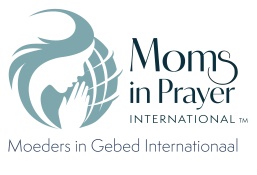 Voorbede voor MIG:Onthoud: Wat in de groep is gedeeld, blijft in de groep!